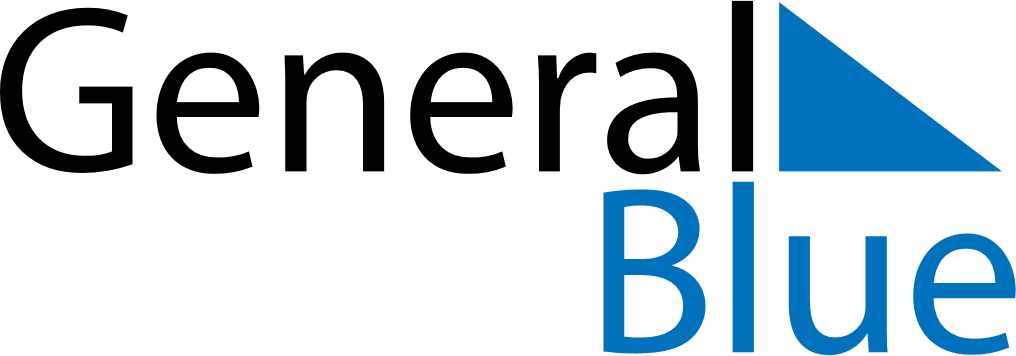 January 2019January 2019January 2019January 2019CubaCubaCubaSundayMondayTuesdayWednesdayThursdayFridayFridaySaturday123445Triumph of the RevolutionVictory of Armed Forces Day678910111112131415161718181920212223242525262728293031